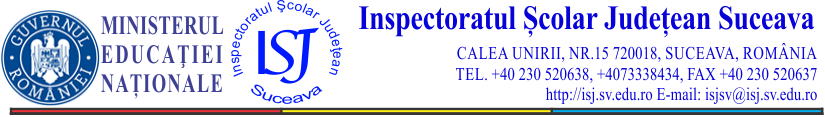 Plan de acțiune al școliian școlar 2017-2021Planul de Acțiune al Școlii - PAS-ul- reprezintă singurul document strategic de planificare a ofertei educaționale pentru unitățile de învățământ care școlarizează elevi în învățământul profesional și tehnic (IPT).Se realizează în baza Ghidului de elaborare emis de către Centrul Național de Dezvoltare a Învățământului Profesional și Tehnic (CNDIPT), 2009, pe o perioadă de 3 – 5 ani.Se avizează de către Consiliul Profesoral și se aprobă de către Consiliul de Administrație.Poate fi actualizat anual, până la jumătatea lunii decembrie, implementarea fiind monitorizată de către Comitetul Local de Dezvoltare a Parteneriatului Social.STRUCTURA coincide cu cea a PDI-ului.